Trinity Times5151 Lennon Road, Flint, MI 48507       www.trinityunitedpc.org            810-720-5152       Sundays @ 10amSEPTEMBER/OCTOBER 2022, VOLUME 6, ISSUE 4 FROM THE PASTOR – GEARING UP FOR THE HOLIDAYSIt’s hard to believe but Advent is just around the corner! While we will be following the rest of the Lectionary cycle for the remainder of November, I am excited to let you know that the Worship team and I have been working on something exciting for this Advent season, into Christmas and Epiphany.This Advent, we will be utilizing a series from the creative minds of A Sanctified Art, LLC. The theme is “From Generation to Generation…” with each of the weeks of Advent, Christmas, and Epiphany focusing on a different sub-theme such as how there is room for every story, how God meets us in our fear, and how God dwells among us. This series includes a beautifully crafted and compiled Advent devotional, intricate and provocative pieces of original artwork, and stunning liturgy and prayers. We also have a few advent calendars, one that is intricately tied with our series, and another that helps us focus on our community during this season.We are so excited to bring this series into being for Trinity United during this advent season, so be on the lookout for more information regarding when Advent materials will be available for you to take home!Please take note of all of the exciting offerings that we will have available during November and December, and mark your calendars for everything going on! We hope to see you around as we joyfully anticipate and prepare to remember the birth of Christ in this season!Live, Love, Laugh,	Rev. Kate MorritaukTHANK YOUY’all, when I say that the installation service on October 2nd was incredible, I truly and utterly mean it. You all truly went above and beyond to make it such a beautiful and memorable day. And I can promise you that all the tears I shed that day were tears of joy and happiness! I am so very, very grateful to TUPC, for this congregation, and this calling. Thank you from the bottom of my heart! - Pastor KateKATE WITHOUT A CARAs you may have heard, I was in a bit of a fender-bender a few weeks ago. Because of this, I have been relying on a rental vehicle. However I have to turn that rental in on Monday, November 7th. So, I will be navigating the Flint transit system and relying mostly on buses and the occasional ride-share service (when I can find one). While I will do my best to be in the office as much as possible, and show up at the hospital, etc., I will be relying heavily on my cell phone and calling people to pray and visit over the phone. I know that it’s just not the same as in-person, but I ask for your grace and understanding in this time. If I can get there, I will do my best to. But please call or text (810-553-9972) or email me (tupcpastor@gmail.com) if you need anything, especially before coming up to the office as I might not be there. Thank you so much for understanding and I’ll keep you updated as we learn more about the car situation.DREAM BIG! CONTINUING OUR STEWARDSHIP LUNCHEON ACTIVITYAt our Stewardship luncheon, Pastor Kate had the church dream big! If we had all the money in the world, what would we do with that money? Here are the answers the church came up with that day:*A bus to drive people / pick people up*After school program*At home tech support*Build a pole barn for storage*Outdoor pavilion*Finish updating the Playground*Offer childcare*Lunches for people in need*Food Pantry*Engaged with Motherly Intercession*Pay off the Mortgage*Doing things for children of all ages*More Mailings*Supporting the Service Programs we already do*Community Garden*Interact more with the Presbytery - offer more things to do*Full time musician / choir director*Bell Choir*Children’s Choir*Continue working with PC(USA)s Matthew 25 initiative*Support After 26 Restaurant*Personally invite people to services*Online stream and media presence larger*Mission and Service work outside of the state/country*Special Church Services with music /Revival-likeOur job now is to look at this list, and discern where it is that we’re feeling led.Where are the congregations strengths? Where are the congregations passions? Where does TUPC already have resources invested? What about the congregation’s times and talents? Which of these activities could we easily pick up and start working on right away? Which of these would take planning and investing? What is it that we, as TUPC, want to work on together, and feel the Holy Spirit calling us to?Think on this over the coming months. All of this will be coming back around as we Dream Big going into 2023.FALL GATHERINGOn Saturday, Oct 22, Lake Huron PW met at Trinity for our Fall Gathering. Led by Chris Wolf, the Moderator, we enjoyed a day of fellowship, worship and a study of what Presbyterian Women stand for. This was our first post covid gathering and although numbers were small, the day was celebrated by all.ADVENTAdvent begins Nov 27th and continues thru Christmas. In preparation for this joyous season, we will be decorating the church on that Sunday after church. We hope many of you will stay and help make our church filled with joy and beauty.FINANCIAL YEAR TO DATE 2022-August	Income		$17,007.65	Budget		$15,595.00	Difference	$1412.65	Gain/Loss	-($17,691.61)-September	Income		$12,175.82	Budget		$15,595.00	Difference	-($3,419.18) 	Gain/Loss	-($21,110.79)-Year 2022	Income		$119,249.21	Budget		$187,145.00	Difference	-($67,895.79)CHURCH DISCORD SERVERTUPC now has a discord server where we can communicate virtually! Come join us for fellowship, worship discussions, inspirations, information about local events, prayer, and a way to express yourself creatively.  If you are interested in joining the discord server please reach out to Coulter or Allison Bradley!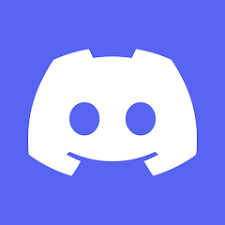 UPCOMING EVENT	On December 10th, we will be holding our annual Afternoon in Bethlehem event! Join us from 1pm to 4pm as we come together to make crafts, snack, and hear the Christmas story through song and words. We invite you and your family to come and have fun for all ages, and we look forward to seeing you!When: December 10th, 1pm to 4pm. Snacks and Crafts will be from 1pm to 3pm, and the Story and Songs will be from 3pm to 4pm. Where: Trinity United PC (USA)Cost: Free!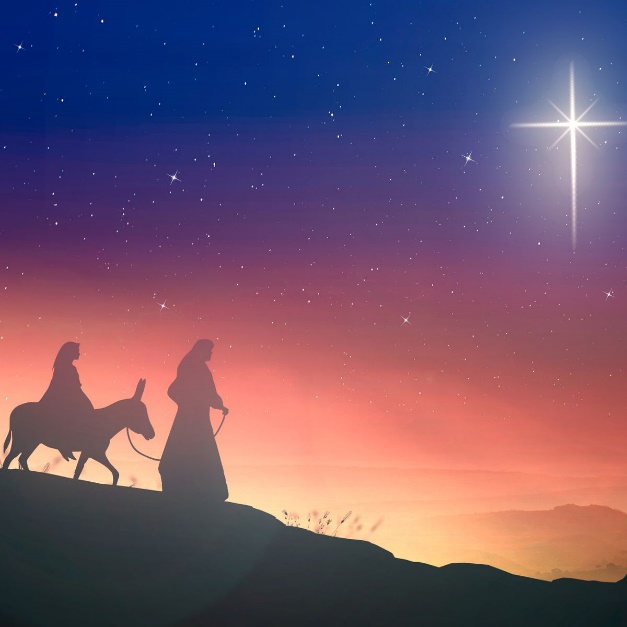 REMEMBERING CATHERINE ANN AINSWORTH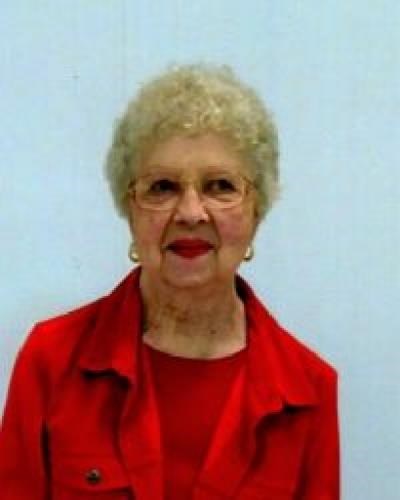 AINSWORTH, CATHERINE ANN Of Flint, age 89, died Tuesday, June 14, 2022 at her residence. Catherine was born in Port Huron, Michigan on September 6, 1932, the daughter of the late Charles and Mary (Schuck) Bascom. She married Ronald Ainsworth in 1953 in Port Huron, Michigan. She was an avid bowler. Surviving are sons, Mark Ainsworth and Cary Ainsworth, both of Flint; grandson, Ronald. She was preceded in death by her husband, Ronald, in 2012. She was a valued member of Trinity United who was always willing to lend a hand to help others when she could and she will be missed.       PRAYER LISTPrayers are needed for all members and friends of TUPC. We pray for the sick, the caregivers, the bereaved, mission workers, our leaders, our veterans, for racial peace and peace among nations. We lift up those from the prayer chain: Phyllis Scales, Debbi Deming, Corey Greenlee and family, Julie and Kevin Muehring, Gayle Kettler, Sharron Alexander, Alice Shirley, Michael Jackson, Ernestine Jackson, Millie Arbor, Sharon Bonney, Donna Jones, Price Dixon, Nancy and Jim Dunlap, Wendy Demo, Alex Blair, Gwen Barney, Deborah Harville, Gerald R. Lee, Karl Lofton, the Brank family, Barbara Wesley, Bernice Gaston, Sharon Randall, Jackie Clemons, Stacy McCann, the Daily family, Judy Toles, Mark Bolduc, family of Teresa Moore, Terry Bausack, Sue Murray and family, Susie Wiberg, Pat White, Derek Holmes, Sean, Paul Seffin, the Dobson and Landers families, Tricia Guffy, the Travis family, Patti and Jim Reischling, John Gargus and all others who need our prayers.Send a card, give a call say a prayer, or make a meal and let us continue to offer care and love to those who are grieving and struggling in one form or another.MARK YOUR CALENDARS-Saturday, November 12th - Officer Training (Newly Elected and Outgoing Officers, 9am-12pm with lunch provided, TUPC Multi-purpose Room-Sunday, November 20th - Hanging of the Greens (immediately following church)-Thursday & Friday, November 24th & 25th - Office Closed (Thanksgiving Holiday)-Sunday, November 27th - Advent Begins!-Saturday, December 10th - Afternoon in Bethlehem, 1-4pm, Church Multi-Purpose Room-Wednesday, December 21st - A Service for the Longest Night / Blue Christmas, 5:30pm in TUPC Sanctuary-Saturday, December 24th - Candlelight Christmas Eve Service, 5:30pm-Sunday, December 25th - Christmas Day Worship, 10am (Come as You Are! Pajamas and cocoa in hand!)-Monday, December 26th - Office Closed in Observance of Christmas-Monday, January 2nd - Office Closed in Observance of New Year’s DayIf you have a submission for the November/December Trinity Times, please send your article or information to Alysha Fleming or Ryan Wier at trinityunitedpccom@gmail.com by no later than December 31st. Thank you.